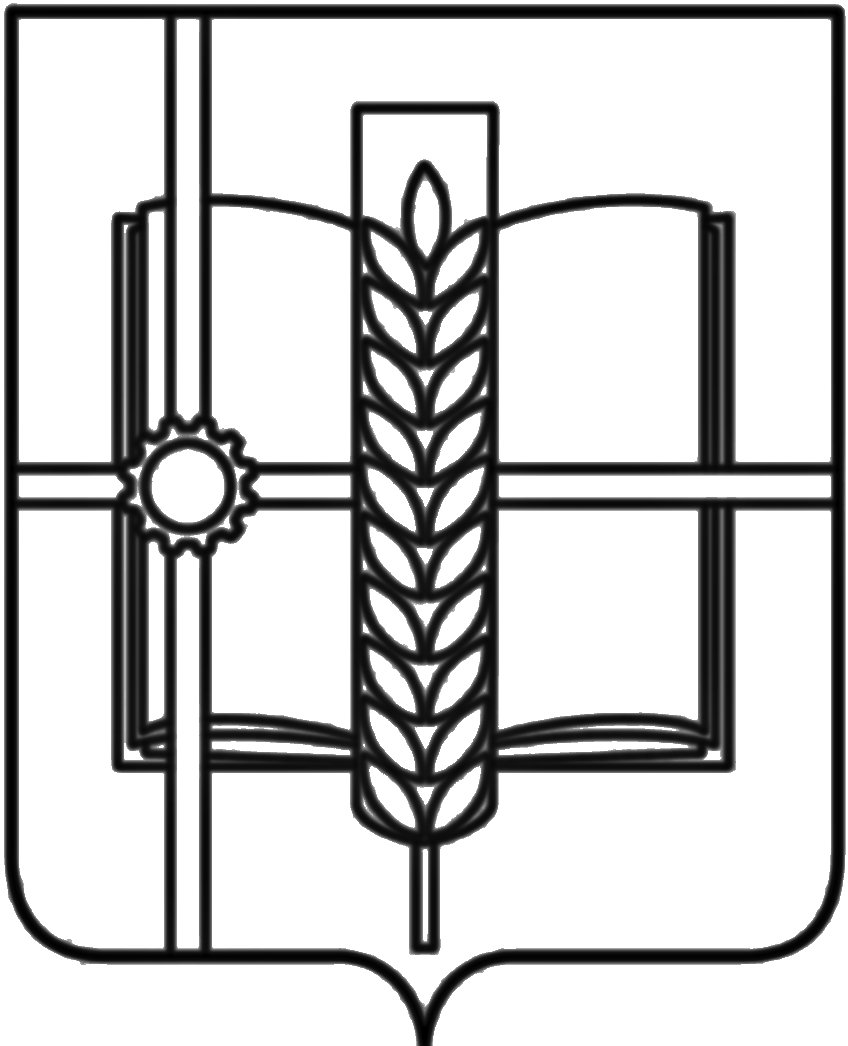 РОССИЙСКАЯ ФЕДЕРАЦИЯРОСТОВСКАЯ ОБЛАСТЬЗЕРНОГРАДСКИЙ РАЙОНМУНИЦИПАЛЬНОЕ ОБРАЗОВАНИЕ«Зерноградское городское поселение»АДМИНИСТРАЦИЯ ЗЕРНОГРАДСКОГО ГОРОДСКОГО ПОСЕЛЕНИЯПОСТАНОВЛЕНИЕот 14.12.2020 № 940г. ЗерноградО представлении гражданами, претендующими на замещение должностей муниципальной службы в Администрации Зерноградского городского поселения, и муниципальными служащими Администрации Зерноградского городского поселения сведений о доходах, об имуществе и обязательствах имущественного характераВ соответствии с Федеральными законами от 02.03.2007 № 25-ФЗ «О муниципальной службе в Российской Федерации», от  25.12.2008 № 273-ФЗ «О противодействии коррупции», Указом Президента Российской Федерации от 23.06.2014 № 460 «Об утверждении формы справки о доходах, расходах, об имуществе и обязательствах имущественного характера и внесении изменений в некоторые акты Президента Российской Федерации», Областным законом от 12.05.2009 № 218-ЗС «О противодействии коррупции в Ростовской области», постановлением Правительства Ростовской области от 27.06.2013 № 419 «О представлении сведений о доходах, об имуществе и обязательствах имущественного характера», в целях приведения правовых актов Администрации Зерноградского городского поселения в соответствие с действующим законодательством, Администрация Зерноградского городского поселения  постановляет:1. Утвердить Порядок представления гражданами, претендующими на замещение должностей муниципальной службы в Администрации Зерноградского городского поселения, и муниципальными служащими Администрации Зерноградского городского поселения сведений о доходах,  об имуществе и обязательствах имущественного характера согласно приложению.3. Признать утратившим силу постановление Администрации Зерноградского городского поселения  от 25.02.2016 № 195 «О предоставлении гражданами, претендующими на замещение должностей муниципальной службы в Администрации Зерноградского городского поселения и муниципальными служащими Администрации Зерноградского городского поселения сведений о доходах, об имуществе и обязательствах имущественного характера.4. Опубликовать настоящее постановление в печатном средстве массовой информации Зерноградского городского поселения «Зерноград официальный» и разместить на официальном сайте Администрации Зерноградского городского поселения в информационно-телекоммуникационной сети «Интернет».5. Постановление вступает в силу со дня его официального опубликования.6.  Контроль за выполнением постановления возложить на заместителя главы Администрации Зерноградского городского поселения и ведущего   специалиста (по организационно-правовым и кадровым вопросам) Администрации Зерноградского городского поселения.  Глава Администрации Зерноградскогогородского поселения							            А. А. РачковПриложениек постановлению АдминистрацииЗерноградского городского поселения от 14.12.2020 № 940 ПОРЯДОКпредставления гражданами, претендующими на замещениедолжностей муниципальной службы в АдминистрацииЗерноградского городского поселения, и муниципальными служащимиАдминистрации Зерноградского городского поселения сведений о доходах,об имуществе и обязательствах имущественного характера1. Настоящий Порядок определяет правила представления гражданами, претендующими на замещение должностей муниципальной службы в Администрации Зерноградского городского поселения (далее-также Администрации), а также  лицами, замещающими по состоянию на 31 декабря отчетного года должности муниципальной службы в Администрации, включенные в перечень, установленный постановлением Администрации Зерноградского городского поселения № 334 от 29.12.2018 «Об утверждении перечня должностей муниципальной службы в Администрации Зерноградского городского поселения, при назначении на которые граждане и при замещении которых муниципальные служащие Администрации Зерноградского городского поселения  обязаны представлять сведения о своих доходах, расходах, об имуществе и обязательствах имущественного характера, а также сведения о доходах, расходах, об имуществе и обязательствах имущественного характера своих супруги (супруга) и несовершеннолетних детей» (далее - сведения о доходах, об имуществе и обязательствах имущественного характера).2. Сведения о доходах, об имуществе и обязательствах имущественного характера представляются по утвержденной Президентом Российской Федерации форме справки, которая заполняется с использованием специального программного обеспечения "Справки БК", размещенного на официальном сайте государственной информационной системы в области государственной службы в информационно-телекоммуникационной сети "Интернет":2.1. Гражданами - при назначении на должности муниципальной службы.2.2. Лицами, замещающими должности муниципальной службы, - ежегодно, не позднее 30 апреля года, следующего за отчетным.3. Гражданин при назначении на должность муниципальной службы представляет:3.1. Сведения о своих доходах, полученных от всех источников (включая доходы по прежнему месту работы или месту замещения выборной должности, пенсии, пособия, иные выплаты) за календарный год, предшествующий году подачи документов для замещения должности муниципальной службы, а также сведения об имуществе, принадлежащем ему на праве собственности, и о своих обязательствах имущественного характера по состоянию на первое число месяца, предшествующего месяцу подачи документов для замещения должности муниципальной службы (на отчетную дату).3.2. Сведения о доходах супруги (супруга) и несовершеннолетних детей, полученных от всех источников (включая заработную плату, пенсии, пособия, иные выплаты) за календарный год, предшествующий году подачи гражданином документов для замещения  должности муниципальной службы, а также сведения об имуществе, принадлежащем им на праве собственности, и об их обязательствах имущественного характера по состоянию на первое число месяца, предшествующего месяцу подачи гражданином документов для замещения  должности муниципальной службы (на отчетную дату).4. Лицо, замещающее должность муниципальной службы, ежегодно представляет:4.1. Сведения о своих доходах, полученных за отчетный период (с 1 января по 31 декабря) от всех источников (включая денежное содержание, пенсии, пособия, иные выплаты), а также сведения об имуществе, принадлежащем ему на праве собственности, и о своих обязательствах имущественного характера по состоянию на конец отчетного периода.4.2. Сведения о доходах супруги (супруга) и несовершеннолетних детей, полученных за отчетный период (с 1 января по 31 декабря) от всех источников (включая заработную плату, пенсии, пособия, иные выплаты), а также сведения об имуществе, принадлежащем им на праве собственности, и об их обязательствах имущественного характера по состоянию на конец отчетного периода.5. Сведения о доходах, об имуществе и обязательствах имущественного характера представляются гражданами, претендующими на замещение должностей муниципальной службы в аппарате Администрации, представителем нанимателя (работодателем) для которых является глава Администрации Зерноградского городского поселения, а также лицами, замещающими указанные должности, - работнику Администрации, ответственному за кадровую работу.6.  В случае если лица, указанные в пункте 2 настоящего Порядка, обнаружили, что в представленных ими сведениях о доходах, об имуществе и обязательствах имущественного характера не отражены или не полностью отражены какие-либо сведения либо имеются ошибки, они вправе представить уточненные сведения.Гражданин, претендующий на замещение должности муниципальной службы, вправе представить уточненные сведения в течение одного месяца со дня представления сведений о доходах, об имуществе и обязательствах имущественного характера в соответствии с подпунктом 2.1 пункта 2 настоящего Порядка.Лицо, замещающее должность муниципальной службы, вправе представить уточненные сведения в течение одного месяца после окончания срока, указанного в подпункте 2.2 пункта 2 настоящего Порядка.7. В случае непредставления по объективным причинам лицом, замещающим должность муниципальной службы, сведений о доходах, об имуществе и обязательствах имущественного характера супруги (супруга) и несовершеннолетних детей данный факт подлежит рассмотрению комиссией по соблюдению требований к служебному поведению муниципальных служащих, проходящих муниципальную службу в Администрации Зерноградского городского поселения, и урегулированию конфликта интересов.8. Проверка достоверности и полноты сведений о доходах, об имуществе и обязательствах имущественного характера, представленных в соответствии с настоящим Порядком гражданином, претендующим на замещение  должности муниципальной службы, и лицом, замещающим должность муниципальной службы, осуществляется в порядке, установленном нормативными правовыми актами Российской Федерации, Ростовской области. 9. Сведения о доходах, об имуществе и обязательствах имущественного характера, представляемые в соответствии с настоящим Порядком гражданином, претендующим на замещение  должности муниципальной службы, и лицом, замещающим должность муниципальной службы, являются сведениями конфиденциального характера, если федеральными законами они не отнесены к сведениям, составляющим государственную и иную охраняемую федеральными законами тайну.10. Сведения о доходах, об имуществе и обязательствах имущественного характера лица, замещающего должность муниципальной службы, его супруги (супруга) и несовершеннолетних детей размещаются сайте Администрации Зерноградского городского поселения в информационно-телекоммуникационной сети «Интернет» (далее - интернет-портал), а в случае отсутствия этих сведений на интернет-портале представляются общероссийским средствам массовой информации для опубликования по их запросам в порядке, установленном нормативным правовым актом Администрации.11.  Муниципальные служащие Администрации Зерноградского городского поселения, в должностные обязанности которых входит работа со сведениями о доходах, об имуществе и обязательствах имущественного характера, виновные в их разглашении или неправомерном использовании, несут ответственность в соответствии с законодательством Российской Федерации.12. Сведения о доходах, об имуществе и обязательствах имущественного характера, представленные в соответствии с настоящим Порядком гражданами и лицами, указанными в пункте 2 настоящего Порядка, и информация о результатах проверки их достоверности и полноты ежегодно приобщаются к личному делу лица, замещающего должность муниципальной службы.В случае если гражданин, претендующий на замещение должности муниципальной службы, представивший  сведения о доходах, об имуществе и обязательствах имущественного характера, не был назначен на должность муниципальной службы, такие сведения возвращаются указанному лицу по его письменному заявлению вместе с другими документами. 13. В случае представления неполных или недостоверных сведений о доходах, об имуществе и обязательствах имущественного характера либо непредставления или представления заведомо неполных или недостоверных сведений о доходах, об имуществе и обязательствах имущественного характера в случае, если представление таких сведений обязательно, гражданин или лицо, указанные в пункте 2 настоящего Порядка, несут ответственность в соответствии с законодательством Российской Федерации.Ведущий специалистАдминистрации Зерноградскогогородского поселения							Е. Н. Ефремова